от «___» ________ 2023 года  № _____О внесении изменений в постановление Администрации Звениговского муниципального района от 31.01.2022 г. № 73 «Об оплате труда работников, замещающих должности оперативных дежурных Единой дежурной диспетчерской службы Администрации Звениговского муниципального района»В целях обеспечения социальных гарантий труда работников, замещающих должности оперативных дежурных Единой дежурной диспетчерской службы Администрации Звениговского муниципального района, руководствуясь п. 6.1, 6.3, 6.10 Положения об Администрации Звениговского муниципального района Республики Марий Эл, Администрация Звениговского муниципального района Республики Марий ЭлПОСТАНОВЛЯЕТ:1. Внести изменение в Положение об оплате труда работников, замещающих должности оперативных дежурных Единой дежурной диспетчерской службы Администрации Звениговского муниципального района, утвержденное постановлением Администрации Звениговского муниципального района от 31.01.2022 г. № 73:1.1. Пункт 3.1. Положения изложив в следующей редакции:«3.1. Размер должностного оклада старшего оперативного дежурного устанавливается в размере 11464 рублей.»1.2. Пункт 3.3. Положения изложив в следующей редакции:«3.2. Размер должностного оклада оперативного дежурного устанавливается в размере 9502 рубля.»2. Администрации Звениговского муниципального района обеспечить финансирование расходов, связанных с реализацией настоящего постановления, в пределах средств, предусмотренных в бюджете Звениговского муниципального района на 2023 год и на плановый период 2024 и 2025 годов.3. Контроль за исполнением настоящего постановления возложить на руководителя финансового отдела Администрации Звениговского муниципального района Калининскую И.А.4. Настоящее постановление вступает в силу после его официального опубликования в газете муниципального автономного учреждения «Редакция Звениговской районной газеты «Звениговская неделя» и распространяется на правоотношения, возникшие с 1 октября 2023 года.Китаева Н.Ю.Финансовый отдел Администрации Звениговского муниципального районаРезультаты  согласованияНаименование отделов                                            С кем согласовано                 Результаты согласования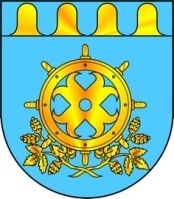 МАРИЙ ЭЛ РЕСПУБЛИКЫН ЗВЕНИГОВОМУНИЦИПАЛ РАЙОНЫН АДМИНИСТРАЦИЙЫНАДМИНИСТРАЦИЯЗВЕНИГОВСКОГО МУНИЦИПАЛЬНОГО РАЙОНАРЕСПУБЛИКИ МАРИЙ ЭЛПУНЧАЛЖЕПОСТАНОВЛЕНИЕГлава АдминистрацииС.В.ПетровС П Р А В К Ао согласовании проекта постановленияАдминистрации  Звениговского муниципального района Республики Марий ЭлО внесении изменений в постановление Администрации Звениговского муниципального района от 31.01.2022 г. № 73 «Об оплате труда работников, замещающих должности оперативных дежурных Единой дежурной диспетчерской службы Администрации Звениговского муниципального района» (наименование  проекта постановления)С П Р А В К Ао согласовании проекта постановленияАдминистрации  Звениговского муниципального района Республики Марий ЭлО внесении изменений в постановление Администрации Звениговского муниципального района от 31.01.2022 г. № 73 «Об оплате труда работников, замещающих должности оперативных дежурных Единой дежурной диспетчерской службы Администрации Звениговского муниципального района» (наименование  проекта постановления)Проект  внесен (кем)Первый заместитель главы Администрации        __________________Григорьев Д.Г.Заместитель  главы  Администрации                       __________________Михайлова О.Н.Заместитель главы  Администрации                         ____________________________Заместитель главы  Администрации,руководитель аппарата                                                 __________________Федорова Н.Н.Руководитель финансового отдела                         __________________Калининская И.А.Правовое заключение                                                      __________________Ответственный за подготовку проекта _____________ Китаева Н.Ю.“ ____ “________________2023 год